Whisperings from Tall Pines Quilt GuildPublisher: Susan Craig        Volume Number: 74       Issue Number: 71      Date: Mar. 2015President’s Notes
Greetings Fellow Quilters,
What a fun and educational meeting we had last Monday.  Many thanks to our own Helen Belcher for our wonderful program.  If you missed it, then you really missed seeing some of the most beautiful embroidered quilts ever!!  Helen traced off a heart pattern for all of us to color and go home and embroidery the design.  A great project and challenge to all of us to get it finished.
It was so much fun for us to sit together and work on a project as a guild.  I would love for us to do another project similar to this one in the near future.  If anyone has an idea, let me or Judy Springer know.
We are only a few months away from the Airing of the Quilts.  This takes all of us to pull it off so please sign up to work at the next meeting if you have not already done so.  Also, you MUST complete your registration form for your quilt entries and get them in soon.  The date is March 23 and that is just a few weeks away.  Please turn those in to the Fabric Carousel.  I challenge you to enter more quilts than you ever have so our show will be successful!  People want to see lots of quilts. Thank you to all of you who are working behind the scenes even now on the Airing.  You are appreciated.  Also, we need to continue selling tickets for the donation quilt. Pick up more tickets at Fabric Carousel.
On a final note, I apologize for not mentioning our sadness at the passing of Becky Skidmore at our meeting.  Donna Hoffman was not present to do our Sunshine and Shadows and I forgot do it.  Becky will be genuinely missed.  We also want to express our sympathy at the loss of Donna's mother as well as Helen Belcher's brother.  Our prayers go out to each of these families at the loss of their loved ones.
Hope each of you are working on Spring projects to enter in the County Fair. We all look forward to this great event.  Thank you Helen for all you do to make this possible!
Kay Ohendalski, PresidentSunshine and ShadowsWe have a few members that need our thoughts and prayers.  Pat Gibson has been ill, Joyce Parrish has had shoulder pain and continuing to care for her parents, Helen Cook broke her wrist, and Janice Peters broke her ankle.  My mom, Mary Pennington, passed away Saturday night.  Thank you to everyone that was able to make it to Becky Skidmore’s memorial service Sunday.  She will be truly missed especially for all the charity work she contributed through our Guild.  Also Helen Belcher lost her brother last week and Kay Stephens lost her mother.Donna Hoffman, Sunshine and ShadowsProgramsWe had a wonderful program at the March guild meeting presented by Helen Belcher.  She shared her beautiful quilts and love of hand embroidery.  There was a mini workshop in using crayons to enhance embroidery designs.  Everyone had a wonderful time.  Helen is conducting a workshop at Fabric Carousel on Tuesday, March 17th starting at 5:30.  Please sign up for the workshop at Fabric Carousel.  The price of the workshop is $20.00.The April 6th meeting will be a planning meeting to finalize the plans for the Airing of the Quilts event.  Members will be asked to sign up for a time slot to work at the Airing.  Committee members will report on the progress.The May 5th meeting will feature Sue Garman from Houston.  She will also have a workshop the following day on making pieced borders that fit.  The cost of the workshop is $35.00.  Sue is an amazing quilter and pattern designer.  Please visit her website to view her beautiful quilts.  She is best known for her appliqué and intricately pieced quilts.  Her passion for quilting is reflected in her desire to bring quality designs, ideas and inspiration to her students.Judy Springer, ProgramsTall Pines Quilt Guild Minutes of MeetingMar. 2, 2015President Kay Ohendalski called the meeting to order and welcomed members and guests.  March birthdays were recognized.Minutes of the February meeting were printed in the newsletter. Maggie Smith made the motion to accept the minutes and Pam Boyle seconded the motion. The motion passed.Martha Wilson presented the Treasurer’s report. It will be available in the newsletter.Members of the Brazos Bluebonnets Quilt Guild brought their donation quilt to sell tickets.Christy Munson showed an antique quilt she rescued. It will be raffled off to raise funds for a Ki Alpha (SHSU) graduate student’s mission trip.Doris Collins gave an update from a recent meeting of Friends of the Cabin. There will be an Open House March 14 from 10:00 – 2:00. Flyers are available at Fabric Carousel.Rory Ross gave a Donation Quilt report. Turn in ticket stubs to be entered into the drawing for the New York Beauty quilt. There will be one ticket entered for each packet sold.Rack cards for the Airing of the Quilts are available for pick up from Fabric Carousel to leave at gas stations and other places of business to get the word out.February’s Charity Bee was cancelled due to weather. Tomorrow, March 3, is the next meeting. Kits will be available.  The next regular meeting will be Tuesday, March 24.Barbara Yoes is asking for help with lap covers. Call her at 936 295-7445 if you can help. They are easy to put together.Barbara Pearson announced Creekside Assisted Living is in need of walker caddies.Helen Belcher gave an update on the Walker County Fair. April 3 is the check in date for quilts entered. She is encouraging everyone to bring quilts. Sitters are needed in the evenings and afternoons. There will be free admission for sitters.The Rusty Chippy Show will be held at the Walker County Fairgrounds March 14 and 15. The Donation Quilt will be shown Saturday.Airing of the Quilts Updates:T-shirts – Kelly Langley has come up with a design using the star from the Donation Quilt. Order forms were passed out to get an idea of the number of shirts to order.Kits were available for items to be sold at the Airing General Store.Mini quilts are needed for the auction.Vendors are still needed. Send contact information to Pat Spear if you know of anyone who might be interested in a booth at the Airing.Volunteer update – Each member should sign up to fill at least one spot on the volunteer sign-up sheets. An e-mail will be sent out to remind members to sign up.LaPorte will be holding an Airing on March 21.Sue Garman, a Friendswood area quilter and designer, will be our speaker for our May meeting. She will present a workshop Tuesday, May 5, on pieced borders. This workshop will require some homework to be completed before the workshop.  Judy Springer introduced our speaker for tonight’s program, Helen Belcher. Helen presented us with her beautiful hand embroidered quilts, and a hands on experience using crayons to enhance embroidery work. Helen will be holding an evening workshop Tuesday, March 17, from 5:30 to 9:30.Door Prize recipients were Monte Knight and Janie Krick. Fun Exchange winners were Cee Pratt, Kay Ohendalski, and Diane Wheatley.Jane Richmond announced new books have been added to our guild library.West Houston will hold their quilt show this weekend featuring Sue Garman.There being no further business the meeting was adjourned.Respectfully submitted,  Cheryl RempelMarch Membership ReportFifty-four members and 6 visitors attended the Monday night guild meeting. We now have 95 members paid for the year 2015. I’m still hoping members that haven’t renewed their membership do so soon. We’re happy to have a former member from years back rejoin—Glenda Swor.Member Directories were handed out at the meeting, but I will have better copies available next month…sorry, my ink cartridge was low.Dorothy Wolverton, MembershipWelcome BackGlenda Swor32 EdgewoodHuntsville, TX 77320Phone: 936-295-6934 home            936-577-0031 cellBirthday: Dec 14Email: ggswor@att.netTreasurers Report1/31/2015Beginning Balance:							       $19,111.20	Categories			Income		Expense				Membership			$   761.25		Charity			$   120.00		$  133.48Auction Quilt			$1,222.00						Fun Exchange			$    307.00				Miscellaneous			$      43.06		$   35.87Newsletter						$   14.40			Rentals							$  826.00Hospitality						$   35.00Airing (Rack Cards)					$  336.42Totals				$2,760.31		$1,381.17Ending Balance:								$20,083.34Submitted by Martha Wilson, treasurerShow and TellBarbara Pearson—queen quilt			Jane Presley—King quiltCathy Wilson—Heart quilt				Ruth West—Mini churn dashLynda Muzyla—heart pillow				Pam Boyle—Birthday quiltDena Miller—Kids quilt				Randi Clower—miniCindy Rohe—embroidered baby quilt		Kristie Munson—Liam’s Lambs quiltDoor Prizes Curves to Quilt book, blue bag, Quilt in a Day notecards, graphite marking pencil, needle threader, small cloth pouch and blue and gold pin cushion.  Won by Monte Knight.Pressing cloth, Heart pouch, blue pin cushion, Anthology Fabrics, Mesh bag, Needlecraft designs from our best Quilts Book and 28 mm rotary cutter.  Won by Janie Krick.Fun Exchange Sewing tales to Stitch and Love Book (autographed copy) and bundle of 5” squares.  Won by Cee Pratt.Bag of 5” squares, over 100, won by Diane Wheatley.Book American Patchwork and Quilting won by Kay Ohendalski.AnnouncementsGeneral Store - Airing of the Quilts	There are still kits at Fabric Carousel to pick up and make for the Airing of the Quilts General Store.  Once you have completed the kits, please bring by and leave in the white laundry basket in the classroom.  There is a notebook in the box, please sign out what you take.  If everyone could make one item, we would have lots of stuff to sell at our show!	Also, there are sales forms located at Fabric Carousel and I will also bring them again to the April meeting.  The green tags and inventory lists are for things you want to sell and receive 85% and the guild receives 15%.  There are instructions to pick up with the tags and inventory lists.  If you want to donate items for sell to Guild, please use the white forms and tags.	Completed items for Guild sales, with inventory lists, should be turned in before April 24th so they can be priced that day.  I will need a couple of people to help price and inventory items on that day (April 24th).  If you have your own items to sell, just bring the inventory list before April 24th so that I can determine what is needed for display.  You can bring for sale items before the Airing on May 2nd.  Repeat: Anything that is 100% donation to guild and needs a price tag, should be delivered by April 24th.Donations needed for General Store:This year we will again have our Bucket of Scraps to sell at the Airing.  We will get a bucket and fill with scraps and sell by the bag for a fee.  Please provide us with your scraps (I know you have them), the ones that you need to get rid of but can't stand to throw away.  Please no tiny tiny scraps, at least 2-3 inches square and anything above.  I will have a container at the next meeting and will set up a basket in the classroom at Fabric Carousel.Martha Wilson marthalwilson@yahoo.com  936-662-9202Miniature QuiltsAiring of the Quilts is fast approaching.  We need to have at least 50 miniature quilts for the Silent Auction.  It has always been a terrific fund raiser.  This year miniature quilts must be no larger than 18” x 18”.  They can be pieced, appliqué or embroidery.  They must have a hanging sleeve and a label.  They can be turned in at the February, March or April guild meetings.  The deadline for miniature quilt turn in is Monday, April 20, 2015.  I will need time to log in the quilts and print out the bid sheets. Your name will be entered into a drawing for a $25.00 gift certificate to Fabric Carousel.  Miniature quilts are donated to Tall Pines Quilt Guild with all proceeds benefitting the guild.  If you have any questions, please call me.   Entry forms will be available at guild meetings and Tall Pines website.  JUDY SPRINGER 936-661-8126 WALKER CADDY BAGS CHARITY PROJECTI NEED HELP MAKING KITS FOR A FEW MONTHS.  I RECENTLY MOVED AND MY SEWING ROOM IS FULL OF BOXES TO BE UNPACKED.  IT WOULD BE GREAT IF YOU COULD JUST CUT OUT AND SEW THE BAGS.  THANKS.  Barbara Yoes reported that 67 walker caddies were distributed to nursing homes last year.  A big thank you goes to TPQG members for exceeding the number of caddies given in one year.One of our charity projects is making walker caddy bags for our senior citizens living in nursing homes. I know everyone has lots of projects to make for family and friends.  But, if each TPQG member made only one bag each year, we would have over 100 bags for the nursing home residents.  Kits are available at the monthly meetings and kits are in Fabric Carousel’s charity closet in a plastic container marked WALKER CADDIES.  Please leave completed bags in the container in the Charity closet.  You may also give the bags to me at the guild meetings.  I would appreciate your returning the instruction sheet along with the numbered plastic bag.   Please be sure to complete the kits in a timely manner.  Thanks for helping our senior citizens!   Judy Springer SCHOLARSHIP UPDATEThe Tall Pines Quilt Guild will be offering a $1,000 Scholarship for one high school graduate who 1) either shows proficiency in sewing or 2) intends to major in math education.  Scholarship applications have been sent to all high schools within the Tall Pines Quilt Guild area and the recipient must reside within our membership boundaries.  A copy of the application will be posted on the TPQG website as well.  Deadline for submission of the application is Monday, May 4, 2015.  The winner will be announced at our June 2015 Guild meeting.  Please feel free to contact me if you’re interested in serving on the 2015 Scholarship Selection Committee, or if you have any questions regarding the application.  Let your friends and family know about the scholarship so we can have a large pool of applicants.Judith Oliver, TPQG Scholarship ChairmanBEE BUZZZZZZZZ!!!!Charity BeeAt the March guild meeting, $19 was collected for the food bank. Thank you!  The next Charity Bee meeting at Fabric Carousel will be Tuesday, March 24, beginning at 9:30 am.  We had a makeup Bee day today since we cancelled the February 24 meeting due to weather issues.  It was a skeleton crew, but we had fun and got a bunch of walker caddie kits made up.  I know everyone's busy getting ready for the Fair and the Airing, but if you need one more thing to do, there are HUG kits ready to be pieced in a white laundry basket on the counter in the closet at Fabric Carousel.  Barbara Yoes desperately needs help making very simple lap covers (all the ladies who have helped her in the past are unable to now and Barbara is trying to do it by herself).  They are simple to make and require minimal quilting.  Barbara will furnish the fabric.  If you can give Barbara a hand with this, please give her a call.  I have received the two new rolls of Hobbs batting and have enough UPC labels for one more order (later in the year, probably), so just a reminder that Charity Bee collects the Hobbs Batting UPC labels.  Hope to see you at the next bee meeting.   If you have any questions, please contact Robin Rodriquez at 936-435-1246.Bedias Bumble BeesEveryone is invited to join.  Call Dorothy Crowson @ 979-395-2429 for info.Cut UpsCut Ups will meet on the 2nd and 4th Friday each month at the Fabric Carousel.  All are Welcome.  Bring your quilting problems for lots of advice and help from your friends.  Bee starts around 10 and lasts all day.Embroidery BeeNext meeting will be on March 21st.  We meet on the third Saturday of the month at 11 AM, at the Ohendalski building. 1425 Brazos Dr.  Contact Barbara Flebbe for info.  936-436-0219Advertisements:Newsletter ad prices are:$5.00 a month or $50.00 per year for a business card size advertisement. $10.00 a month or $100.00 per year for a 3.5” x 4.5” size advertisement. $18.00 a month or $180.00 per year for a one-half page advertisement.$36.00 a month or $360.00 per year for a full page advertisement.Member ads are free and will run for one month per request. Send ad copy to tscraig3158@sbcglobal.net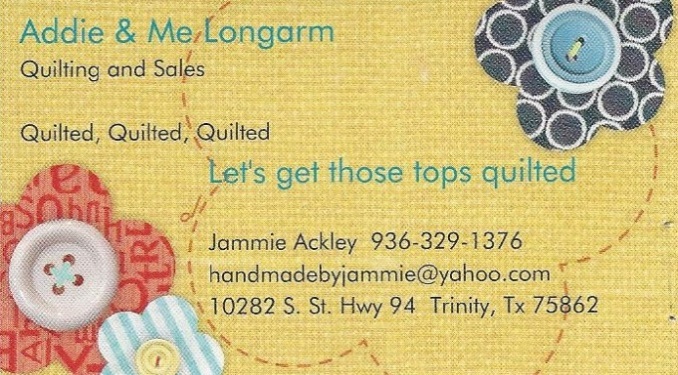 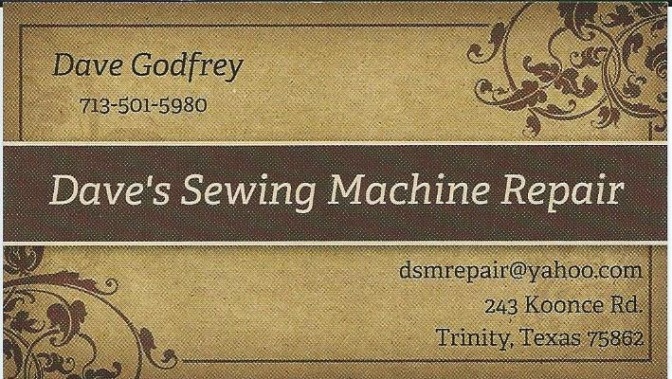 3/15                                         					2/16Road TripsWest Houston Quilters Guild: “Quilted Roads of Texas” March 6 & 7, Berry Center, 8877 Barker Cypress Road, Cypress, TX 77433 info: www.whqg.org/2015whqgquiltshow.htm“Wild About Texas” March 27 & 28, Holy Family Catholic Church, 704 Mallette Dr. Victoria, TX.  Info: www.quiltguildvictoria.orgSt. Mary's Quilt Show April 24 & 25, Plantersville, Texas@ St. Mary’s Dr. info: www.stmarysquiltshow.comShiner Heritage Quilters; “Spring into Quilting” March 20-21, Methodist Church Activity Center 102 West Church St., Shiner, TX info: www.shinerheritagequilters.orgl34th Annual Tyler Quilt Show, March 20-21 Harvey Convention Center, 2000 W Front St (Hwy 31 W), Tyler, TX. Info: www.qgetx.org/quiltshow.htlm City of La Porte,  Airing of the Quilts, March 21"Wildflowers in Bloom" March 28, St. James Lutheran Church -Schorlemmer Hall 1401 Ford St, Llano, TXSusie’s TipsWow, I cannot believe we are already in March.  May will be here shortly.  I hope everyone is finishing up their entries for the Airing and the Walker Co. Fair.  I have my forms all ready to turn in.  I really hate to wait till the last minute to get things done.  Although there have been a few times I have worked right up to the dead line.  Most of my quilts over the last couple of years have been given away to grand kids.  I do have a couple that I can put in the show though.  I also plan on trying to sell a few, since I have run out of closet space and I seem to keep making more quilts.  It is an addiction for me.  Here is the question for the month:  To Starch or Not to Starch?  I starch, I mix my own, not the kind with the potato vodka, but the old cheap Sta Flo concentrate.  I mix 2/3 water to 1/3 concentrated starch.   I like body in my fabrics, especially if I will be cutting tiny pieces or triangles and strips.  They are much less likely to get distorted or stretched out of shape if the fabric is starched before cutting.  To protect your ironing board cover from starch build up, layer some pieces of muslin or other scrap fabric on your ironing surface.  I use ½ yard pieces of muslin on my big board when starching smaller pieces.  It’s much easier to wash these scraps than it is to replace an ironing board cover and much cheaper too.  When starching yardage you really don’t need the muslin.  I usually spray the starch on the back of the fabrics, especially if it is a dark fabric.  No little white flakes on the front that way.  I also use a lot of steam.  I don’t usually pre wash my fabrics and the steam will help shrink the fabric if it is prone to doing so.  Send me your questions in an e mail and I will attempt to answer them in the tips section of the newsletter.  I will be looking forward to your questions.   Happy stitching, SusiePS>  Don’t forget to volunteer to help out at the Walker Co. Fair and the Airing of the Quilts.  Remember, Entry forms for the Airing are due March 23, 2015.  Thank youTall Pines Quilt GuildP.O. Box 7272Huntsville, Texas 77342-7272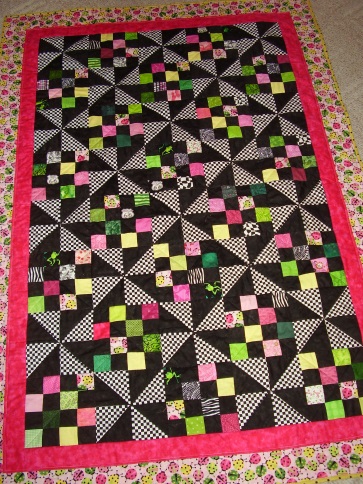 Tall Pines Quilt Guild MeetingYou are invited to join us the first Monday of each month.  The guild has a variety of programs, nationally known speakers, workshop and charity projects.  We meet at the University Heights Baptist Church, 2400 Sycamore Ave.  Park in the back lot off Palm Ave. Refreshments are served at 6:30PM and the meeting starts at 7 PM.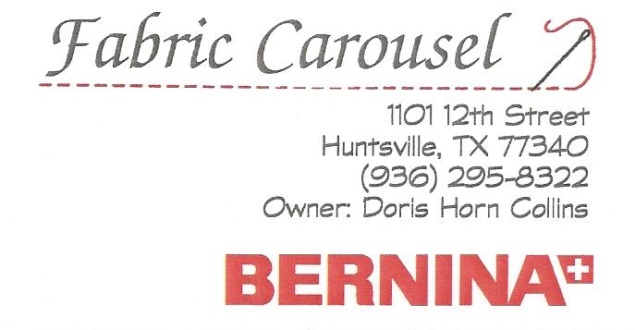 Guild Calendar Reminders	April6, 6:30 PM GuildMeeting	March 24, Charity Bee @ Fabric 	Carousel, 9:30 AM	March 21,HandEmbroideryBee	2nd & 4th Friday @ 10 AM , 	Cut  Ups Bee @ Fabric Carousel		Meeting Reminders	Bring Show and Tell Items	Bring money for Food Bank	Bring labels for Raffle tickets	UPC labels from  Hobbs Batting     	FQ  bands from Fabric Carousel	For Charity Bee. 	Visit the web site @ 	www.tallpinesquiltguild.com